EMR DATA ANALYSIS SYSTEM TO PREDICT VARIOUS DISEASES ABSTRACTConstruction – Lifestyle-related illnesses refer to medical conditions that are linked to the habits and choices of individuals or groups. Despite the vast collection of disease-related information in the healthcare sector, there is an untapped potential to extract concealed insights that could enhance informed decision-making. This research seeks to explore and apply the K-means nearest neighbor technique to predict the likelihood of individuals developing lifestyle-related ailments. Additionally, it aims to propose and simulate an economically viable machine learning model that utilizes Electronic Medical Record (EMR) data. This model would analyze an individual's way of life to detect potential risks, which serve as the basis for devising preventive measures and diagnostic tests. These risks often stem from factors such as unhealthy eating patterns, excessive calorie consumption, sedentary behavior, and so on. By creating this simulated model, an intelligent and cost-effective solution is presented for identifying potential hereditary disorders stemming from unhealthy lifestyles. The central focus of the paper revolves predominantly around forecasting the potential occurrence of heart attacks in the future, drawing insights from past medical histories.Keywords— EMR, clustering, K means, PCA, Filteration.  INTRODUCTION 	For several decades, there has been a continuous effort to predict diseases through the utilization of patient treatment histories and health-related information, employing data mining and machine learning methodologies. Numerous endeavors have applied data mining techniques to pathological data or medical profiles with the goal of forecasting specific illnesses. These methods have aimed to predict the recurrence of ailments, and some have even focused on anticipating the progression and control of diseases. The recent breakthroughs in deep learning across diverse domains of machine learning have prompted a shift towards employing machine learning models capable of comprehending intricate, layered representations of unprocessed data, thereby yielding more precise outcomes with minimal preprocessing requirements.  As the field of big data technology advances, increased emphasis has been placed on disease prediction from the vantage point of extensive data analysis. This shift has led to a multitude of research endeavors dedicated to exploring and unraveling disease prediction strategies within the realm of big data analysis.The term "diagnosis" pertains to the identification of disease symptoms or the analysis of a patient's condition to ascertain their state of health. Diagnosis is typically accomplished through one of these methodologies: observation of the patient's physical state, exploration of the patient's medical history, or through diagnostic assessments that are evaluated by various healthcare practitioners such as physicians, dentists, chiropractors, physical therapists, physician assistants, and pharmacists, among others. Patient histories are often preserved in the form of prescriptions, which serve several purposes including administering necessary medications, streamlining healthcare workflows, and monitoring the patient's progress.  Initially, these prescriptions were documented using paper charts that detailed the nature of the ailments, recommended medications, vaccination schedules, treatment strategies, and the outcomes of X-ray tests, particularly in specific healthcare facilities. However, in the contemporary era of computing, prescriptions are now stored in a digital format referred to as an electronic medical record (EMR) or electronic health record (EHR)..Literature Survey Several research works has been done in the past about estimation of the diseases based on the patient history.  The development in the science and technology has provided rich set of facilities to explore new approaches towards healthcare systems.  At global and national level tremendous work has been done on healthcare, sanity, livelihood, nutrition and on disease predictions.  Typically in prediction systems, if heart attack or cardiac arrest type of cases are considered, then usually previous history of the patient plays a major role, and this data is stored in the electronic form to guess the possible next occurrence of the heart attack like issues with use of various algorithms.  Accuracy is the major factor in this kind of research areas.Ahmed et al [1] conducted an investigation focusing on Electronic Medical Records (EMR) and Electronic Health Records (EHR), exploring techniques, complications, and supporting evidence. Arend et al [2] conducted an in-depth study titled "EMR 20006-012," a phase II randomized trial that compared the effectiveness of pimasertib in combination with SAR245409 against pimasertib alone in patients with previously treated unresectable borderline or low-grade ovarian cancer. Chakravarthy et al [3] provided insights into the progression of age-related macular degeneration, delving into the transition from early/intermediate to advanced forms within a substantial UK cohort, elucidating rates and risk factors.  In a comprehensive survey, Desai et al [4] compared traditional models and machine learning methods for predicting heart failure outcomes by amalgamating administrative claims with electronic medical records. Enaizan et al [5] investigated electronic medical record systems, offering a framework for decision support while addressing individual, security, and privacy concerns through a multi-perspective analysis. In another study, Enaizan et al [6] extensively explored the impact of privacy and security on the acceptance and usage of EMRs, highlighting the mediating role of trust across various viewpoints.  Feldman et al [7] demonstrated techniques for transforming substantial datasets into more manageable forms while focusing on k-means, PCA, and projective clustering. Imel et al [8] characterized patients initiating treatment with abaloparatide, teriparatide, or denosumab within a real-world setting through analysis of linked claims and EMR databases. Ma et al [9] distilled insights from publicly available online EMR data to forecast emerging epidemics for prognosis.  Madden et al [10] explored the integration of telehealth into prenatal care and examined provider attitudes during the COVID-19 pandemic in New York City, using both quantitative and qualitative analyses. Miled et al [11] dedicated significant effort to predicting dementia utilizing routine care EMR data. Mollart et al [12] conducted a comprehensive literature review centered on the incorporation of patient electronic medical records into undergraduate nursing education.  Morkem et al [13] validated an EMR algorithm to gauge the prevalence of ADHD within the Canadian Primary Care Sentinel Surveillance Network. Rayner et al [14] depicted the patient journey through the care continuum, leveraging structured primary care EMR data to study chronic obstructive pulmonary disease in Ontario, Canada. Rozenfeld et al [15] established a model for discerning disparities, identifying COVID-19 infection risk factors.  Sinaga et al [16] demonstrated an unsupervised K-means clustering algorithm. Sun et al [17] meticulously analyzed the analysis of polycyclic aromatic hydrocarbons (PAHs) in oily systems through modified QuEChERS with EMR-lipid cleanup followed by GC-QqQ-MS. Turk et al [18] delved into the trends of case fatality associated with intellectual and developmental disabilities in the context of COVID-19.  Innovatively, Yu et al [19] developed an online healthcare assessment for preventive medicine using a machine learning approach. Zhang et al [20] highlighted the importance of ensuring the accuracy of electronic medical record simulations through enhanced training, modeling, and evaluation techniques.In this paper the work has been done on the prediction of the heart attack based on EMR data by considering various parameters such as heart rate, systolic blood pressure, diastolic blood pressure, breathing frequency, temperature, hemoglobin, perfusion index, oxygen saturation.  The details listed from the above parameters are fed as input to the k-means clustering algorithm and based on the outputs form the algorithms the results are drawn.III PROPOSED SYSTEMIn this endeavor, we present a project aimed at disease prediction. To achieve this goal, we employ the K-Nearest Neighbor (KNN) and Decision Tree (CNN) machine learning algorithms, offering a robust and precise disease prediction mechanism. The crux of our approach revolves around utilizing a dataset encompassing disease symptoms. Within this comprehensive disease prediction framework, we factor in an individual's lifestyle habits and medical examination details to enhance the accuracy of our predictions.By harnessing the power of Decision Tree algorithm, our model attains a notable accuracy rate of 84.5%, surpassing the performance of the KNN algorithm. Beyond the realm of general disease prediction, our system extends its capabilities to ascertain the associated risk level linked with these predicted diseases. This assessment essentially distinguishes between lower and higher risks of contracting these general diseases, thus contributing to a more informed and nuanced understanding of an individual's health status.ADVANTAGES OF PROPOSED SYSTEM:In the proposed system, we employ a range of machine learning applications to create classifiers capable of segregating data based on distinct attributes. The dataset is divided into multiple classes, typically two or more. These classifiers find significant application in analyzing medical data and forecasting diseases. In the contemporary landscape, machine learning has permeated various facets of our lives, often without our conscious recognition, and is frequently employed multiple times daily.Convolutional Neural Networks (CNN) serve as a prime example, leveraging both structured and unstructured data from hospital records to execute classification tasks. Unlike alternative machine learning algorithms that solely function with structured data, CNN can process various types of data. However, it's worth noting that many other algorithms necessitate substantial computation time, are resource-intensive due to storing entire datasets for training, and adopt intricate methodologies for calculations..Table 1: Sample Data. 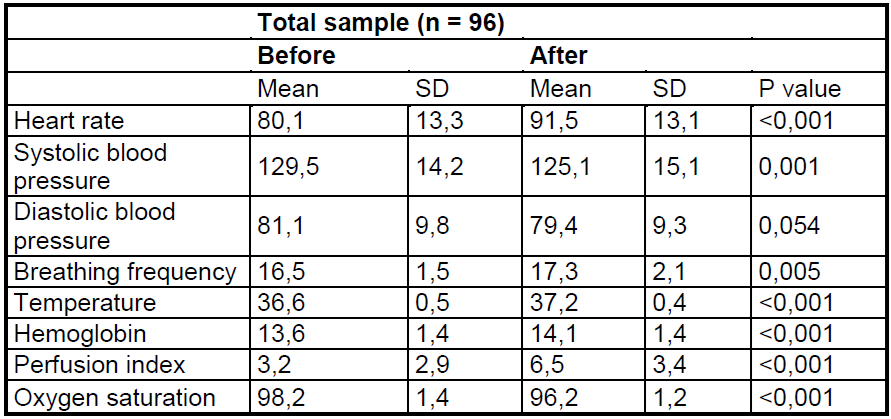 Table 2: Sample Data with Parametric Representation. 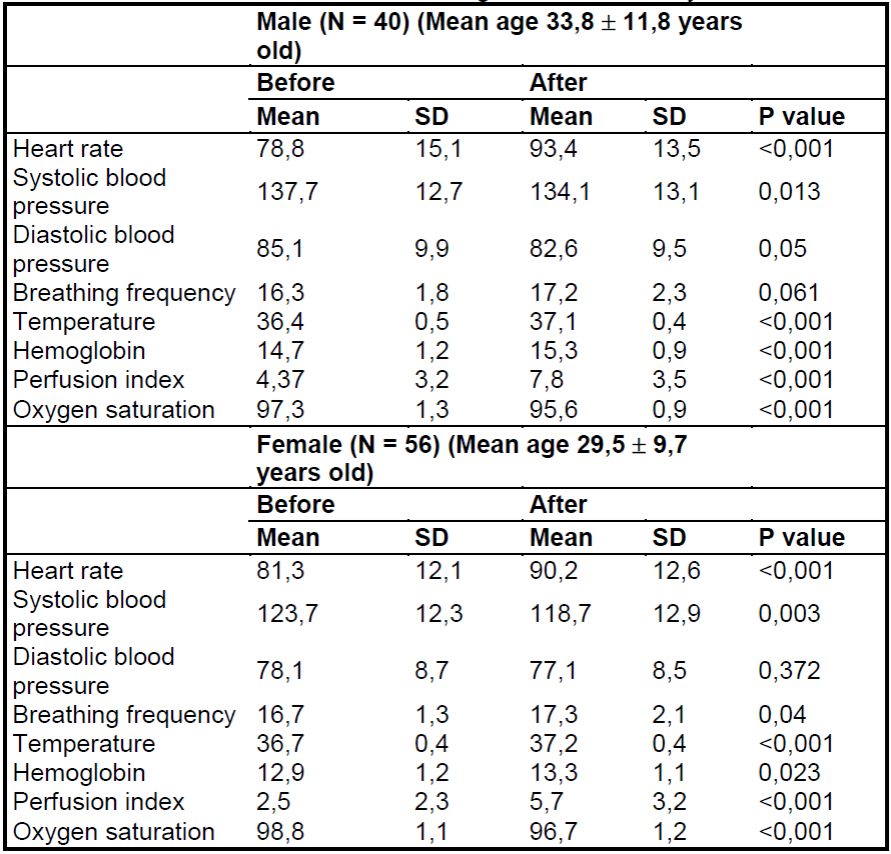 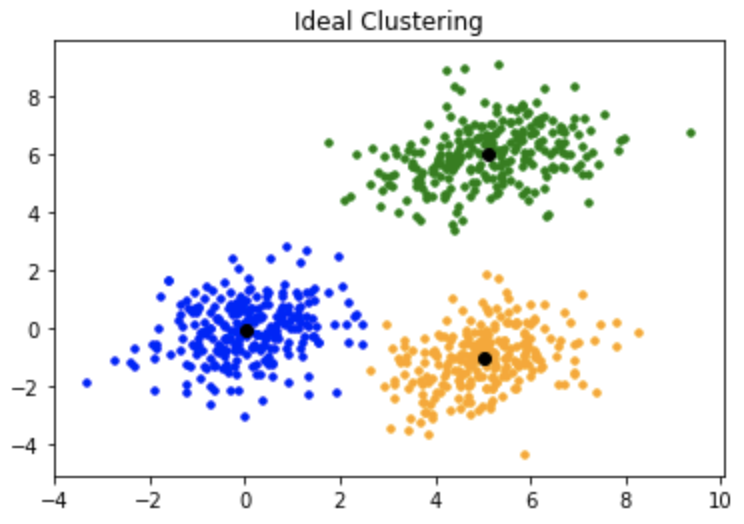 Figure 1 : Clustered RepresentationAll parameters in the table should be mapped with the diagram as shown above in different colours with boundary values and thresholds. All the boundary values and threhodls should be referred from standard medical records.IV PROPOSED ALGORITHMAlgorithm: K-means Imposed on EMR dataK-means clustering is a popular unsupervised machine learning algorithm used for grouping similar data points into clusters. Here's a step-by-step breakdown of how the K-means algorithm works:Step 1:Initialization:Choose the number of clusters, K, that you want to divide your data into.Randomly select K data points from your dataset as initial cluster centroids.Step 2:Assignment:For each data point in your dataset, calculate the distance to each of the K centroids.Assign the data point to the cluster whose centroid is closest (usually using Euclidean distance).Step 3:Update Centroids:After all data points are assigned to clusters, calculate the mean of all data points in each cluster.Set these mean values as the new centroids of their respective clusters.Step 4:Repeat Assignment and Update:Repeat the assignment step (step 2) using the updated centroids.Repeat the centroid update step (step 3) with the newly assigned data points.Step 5:Convergence:Continue iterating between assignment and centroid update until a stopping criterion is met. This criterion could be a maximum number of iterations or until centroids no longer change significantly.Step 6:Final Clusters:Once the algorithm converges, the data points are divided into clusters based on their similarity to centroids.The K-means algorithm aims to minimize the sum of squared distances between data points and their assigned centroids. This process usually leads to points within the same cluster being closer to each other than to points in other clusters.However, it's important to note that K-means clustering is sensitive to the initial placement of centroids. Different initializations might lead to different final cluster assignments. To mitigate this, you can perform multiple runs of the algorithm with different initializations and select the solution with the lowest total squared distance.Also, the choice of the number of clusters (K) is crucial and might require domain knowledge or techniques like the elbow method to determine the optimal value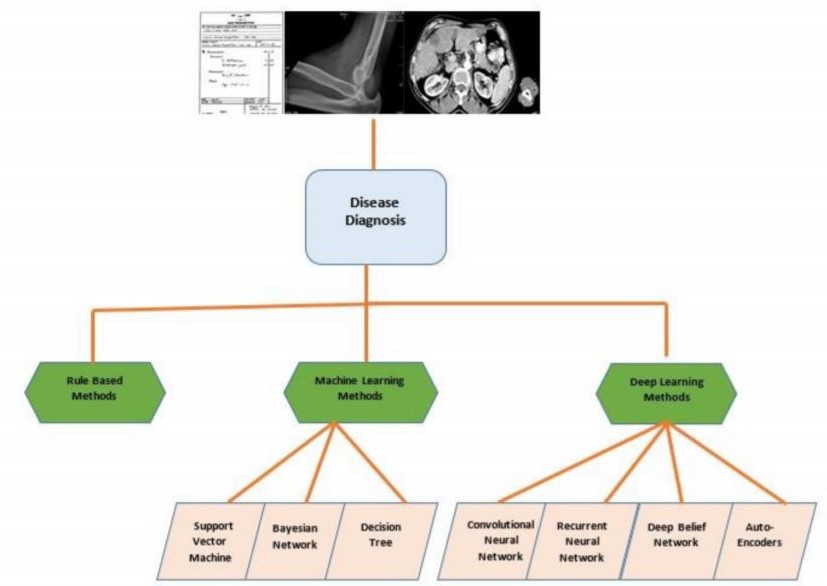 Figure 2: Imposeing K-means Clustering Algorith on EMR Data.The k-means algorithm is a straightforward iterative technique designed to partition a given dataset into a predefined number of clusters, denoted as 'k.' This algorithm has been independently developed by researchers across various fields. It operates on a collection of d-dimensional vectors, represented as D = {xi | i = 1, . . . , N}, where each xi ∈ Rd signifies the individual data point.  The algorithm's initialization phase involves selecting k points in Rd to serve as the initial cluster centroids. Various methods can be employed to choose these starting points. Approaches include random sampling from the dataset, designating them as the outcome of clustering a small data subset, or perturbing the overall mean of the data k times.V RESULTS As of my last update in September 2021, there have been several applications of k-means clustering on Electronic Medical Record (EMR) data. EMRs contain a vast amount of patient information, and clustering techniques like k-means can help uncover patterns and group patients with similar characteristics. Here are some of the common applications: Patient Segmentation: K-means clustering can be used to segment patients into distinct groups based on their medical histories, demographics, or specific health conditions. This information can be valuable for personalized healthcare, targeted interventions, and improved patient outcomes.Disease Pattern Identification: By applying k-means clustering to EMR data, healthcare providers and researchers can identify patterns associated with specific diseases. This can lead to better understanding, early diagnosis, and effective treatments for various medical conditions.Healthcare Resource Utilization: K-means clustering can help identify patient groups with similar healthcare resource utilization patterns. This information can be used for optimizing resource allocation and improving hospital management.Medication Response Analysis: Clustering patients based on their response to certain medications can provide insights into drug effectiveness and possible side effects. It can help identify subgroups of patients who might benefit more from particular treatments.Risk Stratification: K-means clustering can aid in categorizing patients into low, medium, and high-risk groups for specific health outcomes. This information can be used for preventive care and intervention strategies.  Chronic Disease Management: Applying k-means clustering to EMR data can facilitate the development of targeted chronic disease management plans. By identifying patient groups with similar risk profiles, healthcare providers can create personalized care strategies.  Patient Readmission Prediction: K-means clustering can assist in identifying factors that lead to higher readmission rates for certain patient groups. This information can be used to design interventions aimed at reducing readmission rates and improving patient care.It's important to note that the results and applications of k-means clustering on EMR data may vary depending on the quality and size of the data, the choice of features, and the specific research questions being addressed. Additionally, advances in machine learning and data science since my last update may have led to further developments and refined approaches in this field.VI. CONCLUSION Extensive efforts have been dedicated to the automated extraction of valuable insights from electronic health records, clinical notes, and discharge summaries. Physicians utilize the extracted features as inputs for automated disease diagnosis. Initially, knowledge bases spearheaded this extraction endeavor. However, in the contemporary landscape, a diverse array of methodologies encompassing rule-based learning, machine learning, and deep learning concepts have taken the reins in the extraction and disease diagnosis domain.  This pursuit of automatic extraction is confronted with a range of challenges, encompassing missing data values, incomplete information, and the sheer abundance of data. In our comprehensive review, we have delved into recent research endeavors focusing on the automatic diagnosis of various diseases using electronic medical records. We have meticulously classified our study into three distinct categories: 1) Rule-Based Methods, 2) Machine Learning Methods, and 3) Deep Learning Methods. These categories have further been segmented based on the specific algorithms proposed.  Within this review, our intent was to encompass both contemporary and existing research, thereby offering a comprehensive exploration of automatic disease diagnosis through electronic records. We have presented not only the advantages and drawbacks associated with different data-driven techniques but also laid out potential pathways for future development. Our review encapsulates the datasets employed and the specific diseases under scrutiny. In essence, we have endeavored to establish a structured framework that acquaints readers with the cutting-edge landscape of automatic disease diagnosis techniques.REFERENCESAhmed, Yahya, and Mohamed Othman. "EMR/ESD: techniques, complications, and evidence." Current Gastroenterology Reports 22, no. 8 (2020): 1-12.Arend, Rebecca C., Allison M. Davis, Przemyslaw Chimiczewski, David M. O'Malley, Diane Provencher, Ignace Vergote, Sharad Ghamande, and Michael J. Birrer. "EMR 20006-012: A phase II randomized double-blind placebo controlled trial comparing the combination of pimasertib (MEK inhibitor) with SAR245409 (PI3K inhibitor) to pimasertib alone in patients with previously treated unresectable borderline or low grade ovarian cancer." Gynecologic oncology 156, no. 2 (2020): 301-307.Chakravarthy, Usha, Clare C. Bailey, Peter H. Scanlon, Martin McKibbin, Rehna S. Khan, Sajjad Mahmood, Louise Downey et al. "Progression from early/intermediate to advanced forms of age-related macular degeneration in a large UK cohort: rates and risk factors." Ophthalmology Retina 4, no. 7 (2020): 662-672.Desai, Rishi J., Shirley V. Wang, Muthiah Vaduganathan, Thomas Evers, and Sebastian Schneeweiss. "Comparison of machine learning methods with traditional models for use of administrative claims with electronic medical records to predict heart failure outcomes." JAMA network open 3, no. 1 (2020): e1918962-e1918962.Enaizan, Odai, Ahmad A. Zaidan, NH M. Alwi, Bulat B. Zaidan, Mohammed Assim Alsalem, O. S. Albahri, and A. S. Albahri. "Electronic medical record systems: Decision support examination framework for individual, security and privacy concerns using multi-perspective analysis." Health and Technology 10, no. 3 (2020): 795-822.Enaizan, Odai, Bilal Eneizan, Mohammad Almaaitah, Ahmad Tawfig Al-Radaideh, and Ashraf Mousa Saleh. "Effects of privacy and security on the acceptance and usage of EMR: the mediating role of trust on the basis of multiple perspectives." Informatics in Medicine Unlocked 21 (2020): 100450.Feldman, Dan, Melanie Schmidt, and Christian Sohler. "Turning big data into tiny data: Constant-size coresets for k-means, PCA, and projective clustering." SIAM Journal on Computing 49, no. 3 (2020): 601-657.Imel, E. A., K. Starzyk, R. Gliklich, R. J. Weiss, Y. Wang, and S. A. Williams. "Characterizing patients initiating abaloparatide, teriparatide, or denosumab in a real-world setting: a US linked claims and EMR database analysis." Osteoporosis International 31, no. 12 (2020): 2413-2424.Ma, Liantao, Xinyu Ma, Junyi Gao, Xianfeng Jiao, Zhihao Yu, Chaohe Zhang, Wenjie Ruan, Yasha Wang, Wen Tang, and Jiangtao Wang. "Distilling Knowledge from Publicly Available Online EMR Data to Emerging Epidemic for Prognosis." In Proceedings of the Web Conference 2021, pp. 3558-3568. 2021.Madden, Nigel, Ukachi N. Emeruwa, Alexander M. Friedman, Janice J. Aubey, Aleha Aziz, Caitlin D. Baptiste, Jaclyn M. Coletta et al. "Telehealth uptake into prenatal care and provider attitudes during the COVID-19 pandemic in New York City: a quantitative and qualitative analysis." American journal of perinatology 37, no. 10 (2020): 1005-1014.Miled, Zina Ben, Kyle Haas, Christopher M. Black, Rezaul Karim Khandker, Vasu Chandrasekaran, Richard Lipton, and Malaz A. Boustani. "Predicting dementia with routine care EMR data." Artificial intelligence in medicine 102 (2020): 101771.Mollart, Lyndall, Rachel Newell, Sara K. Geale, Danielle Noble, Carol Norton, and Anthony P. O'brien. "Introduction of patient electronic medical records (EMR) into undergraduate nursing education: an integrated literature review." Nurse education today (2020): 104517.Morkem, Rachael, Kenneth Handelman, John A. Queenan, Richard Birtwhistle, and David Barber. "Validation of an EMR algorithm to measure the prevalence of ADHD in the Canadian Primary Care Sentinel Surveillance Network (CPCSSN)." BMC medical informatics and decision making 20, no. 1 (2020): 1-8.Rayner, Jennifer, Tanya Khan, Carmen Chan, and Chen Wu. "Illustrating the patient journey through the care continuum: Leveraging structured primary care electronic medical record (EMR) data in Ontario, Canada using chronic obstructive pulmonary disease as a case study." International Journal of Medical Informatics 140 (2020): 104159.Rozenfeld, Yelena, Jennifer Beam, Haley Maier, Whitney Haggerson, Karen Boudreau, Jamie Carlson, and Rhonda Medows. "A model of disparities: risk factors associated with COVID-19 infection." International journal for equity in health 19, no. 1 (2020): 1-10.Sinaga, Kristina P., and Miin-Shen Yang. "Unsupervised K-means clustering algorithm." IEEE Access 8 (2020): 80716-80727.Sun, Yaqing, and Shimin Wu. "Analysis of PAHs in oily systems using modified QuEChERS with EMR-Lipid clean-up followed by GC-QqQ-MS." Food Control 109 (2020): 106950.Turk, Margaret A., Scott D. Landes, Margaret K. Formica, and Katherine D. Goss. "Intellectual and developmental disability and COVID-19 case-fatality trends: TriNetX analysis." Disability and Health Journal 13, no. 3 (2020): 100942.Yu, Cheng-Sheng, Yu-Jiun Lin, Chang-Hsien Lin, Shiyng-Yu Lin, Jenny L. Wu, and Shy-Shin Chang. "Development of an online health care assessment for preventive medicine: a machine learning approach." Journal of medical Internet research 22, no. 6 (2020): e18585.Zhang, Ziqi, Chao Yan, Diego A. Mesa, Jimeng Sun, and Bradley A. Malin. "Ensuring electronic medical record simulation through better training, modeling, and evaluation." Journal of the American Medical Informatics Association 27, no. 1 (2020): 99-108.Navaneeth A V1Assistant Professor, Department of Masters of Computer Applications Nitte Meenakshi Institute of TechnologyBengaluru, Indiaavnavaneeth25@gmail.comVidya Sagar S D1Assistant Professor, Department of Masters of Computer Applications Nitte Meenakshi Institute of TechnologyBengaluru, Indiavidyasagarsd@gmail.comAuthor 3Assistant Professor, Department of Masters of Computer ApplicationsNitte Meenakshi Institute of TechnologyBengaluru, India@gmail.comAuthor 4Assistant Professor, Department of Masters of Computer ApplicationsNitte Meenakshi Institute of TechnologyBengaluru, India@gmail.comAuthor 5Assistant Professor, Department of Masters of Computer ApplicationsNitte Meenakshi Institute of TechnologyBengaluru, India@gmail.comAuthor 6Assistant Professor, Department of Masters of Computer ApplicationsNitte Meenakshi Institute of TechnologyBengaluru, India@gmail.com